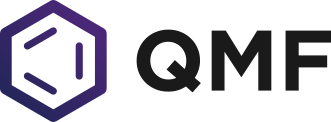 Председателю Комиссии по реализации продукцииТОО «Qazaqstan Marine Fuels»г-ну _____________________________ЗАЯВКА НА УЧАСТИЕ В ТОРГАХ______________________________________________________________________________________________________________________________________________________________________________________________________________________________________________________________________________________________________________________________________________________________________________________________________________________________________________________________________________(полное наименование, БИН, местонахождение юридического лица; банковские реквизиты для возврата гарантийного взноса; номер контактного телефона)(далее – Участник торгов), в лице _______________________________________________,действующего на основании ____________________________________________________, 1. Ознакомившись с Извещением Комиссии по реализации продукции  ТОО «Qazaqstan Marine Fuels» (исх. №  от _____) о проведении в ___ часов ____ минут  «___» ____________ 202__ года торгов по реализации продукции (нефтепродуктов), а также изучив объект (лоты) торгов, прошу принять настоящую безотзывную заявку на участие в торгах по реализации продукции (нефтепродуктов) по следующим лотам:1) Лот №______________________________________________________________,2) Лот №______________________________________________________________,3) Лот №______________________________________________________________.2. Гарантирую достоверность сведений, указанных в заявке и приложенных к ней документах, и подтверждаю право Комиссии по реализации продукции ТОО «Qazaqstan Marine Fuels» запрашивать в уполномоченных органах и организациях информацию, подтверждающую представленные сведения.3. Участник торгов осведомлен о наличии права ТОО «Qazaqstan Marine Fuels» - организатора торгов отказаться от проведения торгов. Участник торгов согласен с тем, что организатор не несёт ответственности за ущерб, который может быть причинен Участнику торгов отменой торгов. 4. ____________________________________________________________________ (сведения юридического лица по наличию/отсутствию стадии реорганизации, ликвидации, процедуры банкротства, приостановления деятельности).	5. Способ участия в торгах из перечня предложенных организатором - _________________(логин, эл.адрес, номер мобильного телефона и т.д.)___________.Приложение: устав юридического лица;свидетельство о государственной регистрации/перерегистрации юридического лица;свидетельство налогоплательщика Республики Казахстан (для нерезидента РК соответствующий документ о регистрации юридического лица в налоговых органах в качестве налогоплательщика);свидетельство о поставке на регистрационный учет по налогу на добавленную стоимость налогоплательщика Республики Казахстан (для нерезидента РК соответствующий документ о постановке юридического лица в налоговых органах на учет по налогу на добавленную стоимость); полномочия первого руководителя юридического лица (выписка с протокола уполномоченного органа юридического лица, приказ о вступлении в должность первого руководителя, паспорт/удостоверение личности);паспорт/удостоверение личности представителя участника торгов, непосредственно принимающего участие в торгах;Документ, подтверждающий зачисление участником торгов на счет                       А ТОО «Qazaqstan Marine Fuels» всей суммы гарантийного взноса, по заявленным лотам (согласно п. 1 настоящей заявки).Участник торгов (его полномочный представитель):   __________ _____________________                                                                                                                 (подпись)                     (ФИО) «_____»________________ 202__г.                              м.п.Отметка о принятии заявки: _____________________________________________________                                                                (дата, время, регистрационный номер)               Председатель Комиссии по реализации продукциипродукции ТОО «Актобе нефтепереработка»    ____________      ______________________                                                                                       (подпись)                                (ФИО)         